M ě s t o   B l a t n á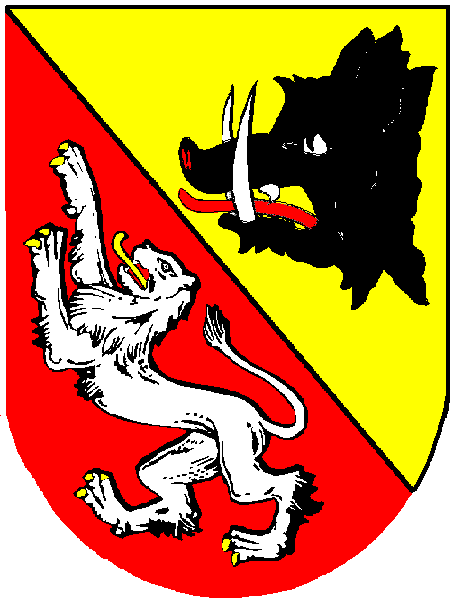 třída T. G. Masaryka 322, 388 01 Blatnátel.: 383  416 111Město Blatná - Rada města Blatná vydává tato Pravidla pro přijetí žádosti o byt a hospodaření s byty v majetku města BlatnáČl. 1  Způsoby přidělování bytu standardní kvality do nájmuTato pravidla  upravují podmínky pronajímání bytů v majetku města Blatná (dále jen “městský byt“).Tato pravidla se nevztahují na byty zvláštního určení, kterými jsou byty v domech s pečovatelskou službou (dále jen „DPS“).Za byt se pro účely těchto pravidel považuje místnost nebo soubor místností, které jsou podle rozhodnutí stavebního úřadu určeny k bydlení a mohou k tomuto účelu sloužit.Za společně posuzované osoby se považují osoby, které budou užívat nebo užívají byt společně s žadatelem.Bytem se sníženou kvalitou se rozumí byt, který nemá ústřední vytápění a základní příslušenství (koupelnu nebo sprchový či sprchový kout a splachovací záchod) buď nemá, nebo ho má částečné či společné).Čl. 2 PravomociPřidělování bytů je v kompetenci Rady města (dále jen „RM“) Blatná ve smyslu ustanovení § 102 odst. 3 zákona č. 128/2000 Sb., o obcích. RM je oprávněna k výkladu těchto pravidel a k rozhodování o ostatních záležitostech souvisejících s těmito pravidly, zejména pak o vyřazení ze seznamu žadatelů či výměně městských bytů atd.Žádosti ve věci přidělování bytů, jejich výměny, ukončení nájmu atd. zpracovávají a RM předkládají Technické služby města Blatná, s.r.o., Středisko bytů a tepelného hospodářství Blatná (dále jen „Správce“). Správce rovněž eviduje žádosti o přidělení bytů v seznamu a provádí jeho aktualizaci (viz Čl. 4). Správce dále jménem města Blatná uzavírá samotné nájemní smlouvy a realizuje faktické předání, výměnu bytů a kontroluje jejich užívání s tím, že navrhuje RM případné ukončení nebo neprodloužení nájmu.Sociální odbor MěÚ Blatná předkládá RM návrhy na přidělení bytu se sníženou kvalitou z důvodu tíživé sociální situace (bez pořadníku). Přidělování těchto bytů směřuje k překlenutí nastalé krizové situace a zajištění základních bytových potřeb zejména při ztrátě příjmů, rozvodu, domácího násilí, nenadálé ztráty bydlení, tíživé situace rodičů samoživitelů s dětmi atd. Čl. 3 Podání žádosti o přidělení bytuŽádost o přidělení bytu se podává na předtištěném formuláři, který je nedílnou součástí těchto pravidel (příloha č. 2) a je rovněž k dispozici v listinné podobě u Správce a v digitální podobě na stránkách www.tsblatna.cz. Žadatel je povinen vyplnit formulář pravdivě a úplně, jinak jeho žádost bude odmítnuta. Dojde-li na straně žadatele ke změně údajů vyplněných v žádosti, je povinen o tomto neprodleně informovat správce. V případě dodatečného zjištění nepravdivých informací ve formuláři nebo nesplnění povinnosti neprodleného oznámení změny údajů vyplněných v žádosti může RM po projednání žádosti rozhodnout o vyřazení žádosti ze seznamu dle čl. 4 odst. 4 těchto Pravidel.Žádost o byt přidělovaný podle seznamu si může podat žadatel starší 18 let, občan ČR nebo členského státu Evropské unie nebo dlouhodobého rezidenta v Evropském společenství, který je plně svéprávný.Čl. 4Seznam žadatelůSeznam žadatelů sestavuje Správce na období 6 měsíců, vždy od 1. 1. – do 30. 6. a od 1. 7. – do 31. 12. příslušného kalendářního roku. Pořadí Správce aktualizuje vždy k 31. 5. a 30. 11. příslušného kalendářního roku a předkládá RM ke schválení nejpozději do 30. 6. na II. pololetí příslušného roku a do 31. 12. na I. pololetí následujícího roku.V seznamu jsou žadatelé seřazeni v pořadí podle naléhavosti jejich bytové potřeby vyjádřené bodovým hodnocením podle přílohy č. 1, která je nedílnou součásti těchto pravidel. Nejvyšší počet bodů označuje nejvyšší naléhavost bytové potřeby žadatele. Při rovnosti bodů rozhoduje datum prvního podání žádosti.Pokud bude zjištěno, že v žádosti byly žadatelem uvedeny nepravdivé údaje nebo že žadatel nesplnil povinnost neprodleného oznámení změny údajů vyplněných v žádosti, zajistí Správce vyjádření žadatele k namítaným nesprávnostem a předloží jej spolu s žádostí RM k rozhodnutí, zda z tohoto důvodu bude žádost ze seznamu vyřazena.Žádosti obsahující nepravdivé údaje jsou v seznamu evidovány s poznámkou „žádosti k přezkoumání“ a RM před schválením seznamu rozhodne o jejich vyřazení nebo ponechání v seznamu. Seznam takto vyřazených žádostí předá RM Správci, který o jejich vyřazení informuje jednotlivé žadatele.RM projedná a schválí příslušný seznam vždy pro příslušné pololetí. Takto schválený seznam platí pro celé pololetí a RM ho může doplňovat a měnit pouze v případech hodných zvláštního zřetele.Seznam schválený RM s pořadím všech žadatelů pro příslušné pololetí není veřejný. Seznam žádostí včetně jejich pořadí je k nahlédnutí u Správce. Každý žadatel je oprávněn požadovat informace o aktuálním počtu žadatelů zařazených v evidenci v pořadí podle počtu dosažených bodů, přičemž každý žadatel má právo na informaci o jeho pořadí v seznamu a počtu jím dosažených bodů.Pokud žadatel písemně neobnoví svoji žádost o přidělení bytu k 31. 5. a k 30. 11. příslušného roku, žádost pozbývá platnosti a žadatel nebude zařazen do nového seznamu. Rozhodným je den doručení žádosti.Pokud žadatel odmítne převzít byt nebo nepodepíše nájemní smlouvu do 15 dnů ode dne doručení výzvy, bude jeho žádost ze seznamu vyřazena. Žadatel může při odmítnutí bytu podat žádost, aby byla jeho žádost v seznamu ponechána a uvést důvody, které mu v převzetí bytu brání. RM žádost posoudí, a pokud ji shledá důvodnou, žadatele ze seznamu nevyřadí nebo ho do seznamu v případě vyřazení znovu zařadí. RM může přidělit byty snížené kvality z důvodu tíživé sociální situace (bez pořadníku) na návrh sociálního odboru MěÚ Blatná dle Čl. 2 odst. 3. Pokud žadatel bez vážných důvodů odmítne převzít byt se sníženou kvalitou nebo nepodepíše nájemní smlouvu do 15 dnů ode dne doručení výzvy, žádost pozbývá platnosti. Čl. 5Uzavření a obsah smlouvy o nájmu bytu Nájemní smlouvy uzavírá město Blatná prostřednictvím Správce dle seznamu na základě rozhodnutí RM. V případě uzavření nájemní smlouvy je automaticky příslušná žádost ze seznamu vyřazena.Veškeré nájemní smlouvy se uzavírají na dobu určitou jednoho roku s doložkou, že se nájemní smlouva prodlužuje automaticky vždy o jeden rok, netrvá-li některý z účastníků na jejím ukončení uplynutím sjednané doby nájmu písemným podáním doručeným nejpozději měsíc před koncem sjednané doby nájmu. V případě, že nájemce hrubě porušuje práva a povinnosti vyplývající ze smlouvy,  Správce předloží RM návrh k ukončení smlouvy.Výši nájemného stanoví RM.Pokud nájemce bytu v majetku města přenechá tento byt nebo jeho část do podnájmu bez předchozího písemného souhlasu majitele, bude porušení této povinnosti považováno za hrubé porušení povinností nájemce a je důvodem k vypovězení nájmu bytu nebo neprodloužení nájemního vztahu. Ust. § 2274 občanského zákoníku se nepoužije.Čl. 6Závěrečná ustanoveníTato pravidla byla schválena Radou města Blatná usnesením č. 267/18 ze dne 15.08.2018.Tato pravidla nabývají účinnosti patnáctým dnem od jejich zveřejnění a nahrazují dosud platná pravidla schválená Radou města Blatná usnesením č. 434/17 ze dne 13.12.2017.Bc. Kateřina Malečková  starostka města BlatnáPříloha č. 1Bodové hodnocení naléhavosti bytové potřeby pro účely sestavování bytového pořadníkuPříjmení a jméno žadatele: Adresa: ………………………………………………………………………………………………………………Celkový počet bodů:1) Délka trvalého bydliště ve městě Blatná - nemá trvalý pobyt (na zákl. rozhod. RM o zař. do pořadníku)			 0 bodů - do 2 let 										 2 bod - do 5 let 										 3 body - do 10 let 										 4 body - nad 10 let 										 5 body 2) Současné bydlení - u rodičů, prarodičů, sourozenců, v nájmu, podnájmu třetí osoby (svobodný-á) 	1 bod - u rodičů, prarodičů, sourozenců, v nájmu, podnájmu třetí osoby                            2 body (rozvedený-á s dětmi v péči)			 3) Počet nezaopatřených dětí ve společné domácnosti - 1 dítě											1 body - 2 děti 											2 bodů - 3 a více dětí 										3 bodů 4) Zdravotní postižení občana - držitelé průkazky ZTP/P 								1 bodů 5) Obnova žádosti- za každé obnovení žádosti po sobě jdoucí 						0,5 bodu                         6) Bezúhonnost- čistý rejstřík trestů (doloženo výpisem z rejstříku trestů)				2 body 7) Bezdlužnost- nejsou splatné pohledávky vůči městu Blatná nebo jím zřízeným			2 body právnickým osobám8) Vlastnictví nemovitosti- žadatel nebo osoby, které budou bydlet s žadatelem, nejsou vlastníky nemo-	2 body        vitosti (případně podílu nemovitosti) umožňující bydlení nebo nejsou nájemci	        družstevního bytu z titulu členství v bytovém družstvu, toto je posuzováno vždy		 individuálně vzhledem k okolnostem daného případu